T.CNİZİP KAYMAKAMLIĞIHüseyin Yalçın Çapan Anadolu Lisesi Müdürlüğü2019-2023 STRATEJİK PLANI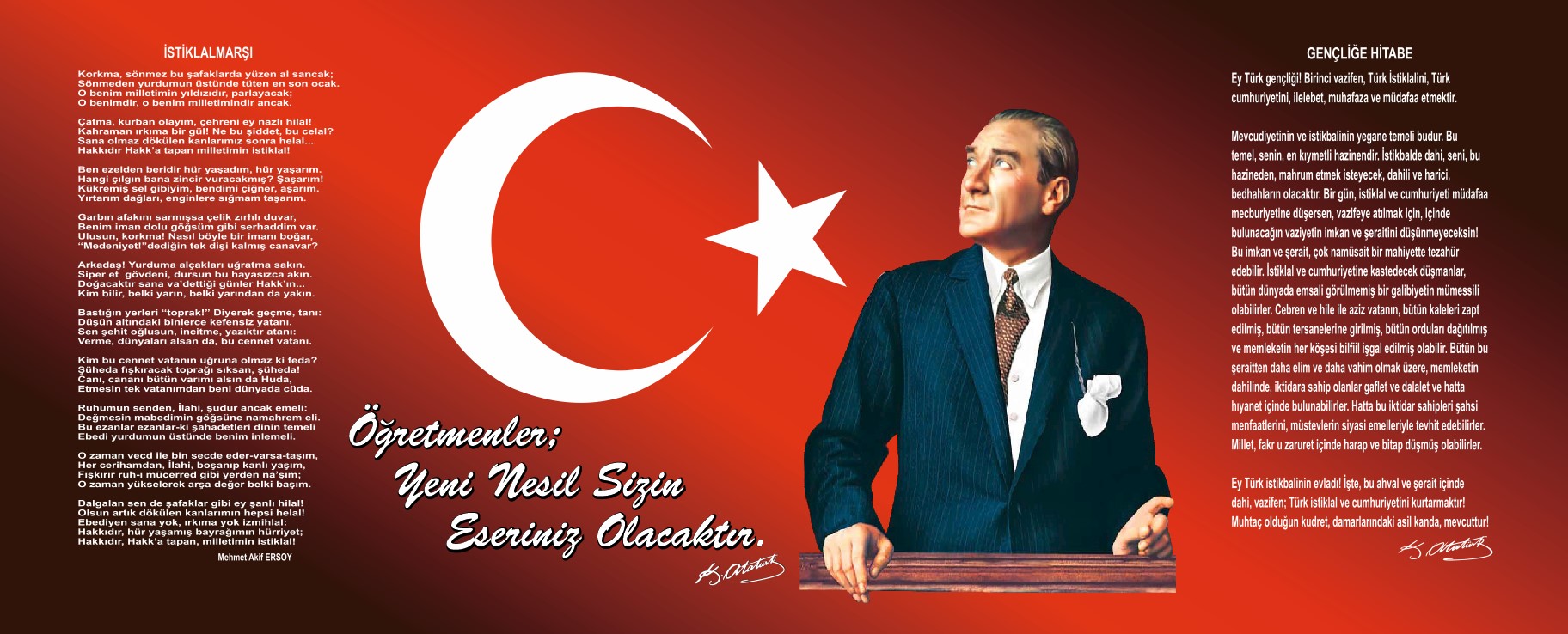 Sunuş;Bu plan 2019-2013 yılları arası okulumuz Hüseyin Yalçın Çapan Anadolu Lisesi Stratejik Planı olarak hazırlanmıştır. Plan hazırlanırken okul öğrenciler, öğretmenler ,zümre başkanları, okul idarecileri, okul personeli, okul-aile birliği üyeleri ve velilerin görüşleri de dikkate alınarak bakanlığımızın temel direktifleri doğrultusunda hazırlanmıştır.Bu stratejik plan çerçevesinde her yıl için ayrı-ayrı okul gelişim planı hazırlanacaktır. Arif KURBANOkul MüdürüİçindekilerSunuş	3İçindekiler	4BÖLÜM I: GİRİŞ ve PLAN HAZIRLIK SÜRECİ	5BÖLÜM II: DURUM ANALİZİ	6Okulun Kısa Tanıtımı *	6Okulun Mevcut Durumu: Temel İstatistikler	8PAYDAŞ ANALİZİ	13GZFT (Güçlü, Zayıf, Fırsat, Tehdit) Analizi	15Gelişim ve Sorun Alanları	17BÖLÜM III: MİSYON, VİZYON VE TEMEL DEĞERLER	21MİSYONUMUZ *	21VİZYONUMUZ *	21TEMEL DEĞERLERİMİZ *	21BÖLÜM IV: AMAÇ, HEDEF VE EYLEMLER	23TEMA I: EĞİTİM VE ÖĞRETİME ERİŞİM	23TEMA II: EĞİTİM VE ÖĞRETİMDE KALİTENİN ARTIRILMASI	26TEMA III: KURUMSAL KAPASİTE	30V. BÖLÜM: MALİYETLENDİRME	33EKLER:	34BÖLÜM I: GİRİŞ ve PLAN HAZIRLIK SÜRECİ2019-2023 dönemi stratejik plan hazırlanması süreci Üst Kurul ve Stratejik Plan Ekibinin oluşturulmasıile başlamıştır. Ekip tarafından oluşturulan çalışma takvimi kapsamında ilk aşamada durum analizi çalışmaları yapılmış vedurum analizi aşamasında paydaşlarımızın plan sürecine aktif katılımını sağlamak üzere paydaş anketi, toplantı ve görüşmeler yapılmıştır.Durum analizinin ardından geleceğe yönelim bölümüne geçilerek okulumuzun amaç, hedef, gösterge ve eylemleri belirlenmiştir. Çalışmaları yürüten ekip ve kurul bilgileri altta verilmiştir.STRATEJİK PLAN ÜST KURULUBÖLÜM II:DURUM ANALİZİDurum analizi bölümünde okulumuzun mevcut durumu ortaya konularak neredeyiz sorusuna yanıt bulunmaya çalışılmıştır. Bu kapsamda okulumuzun kısa tanıtımı, okul künyesi ve temel istatistikleri, paydaş analizi ve görüşleri ile okulumuzun Güçlü Zayıf Fırsat ve Tehditlerinin (GZFT) ele alındığı analize yer verilmiştir.Okulun Kısa Tanıtımı:	Okulumuz Hüseyin Yalçın Çapan Anadolu Lisesi; şehir merkezine 1 km uzaklıkta, 15 derslikli, bünyesinde kapalı spor salonu ve 180 kişi kapasiteli kız/erkek pansiyonu olan 1994 yılında kurulmuş köklü bir okuldur. LYS yerleştirmelerinde Nizip ilçesinde anadolu liseleri içinde ikinci sırada öğrenci alımı yapılmıştır. 2018-2019 Eğitim Öğretim yılında adrese dayalı yerleştirmede nispeten seviye olarak daha düşük öğrenciler okulumuza yerleştirilmiştir. Fakat daha önceden mevcut olan okul kalitesinin bu yıl ve önümüzdeki yıllarda da aynı şekilde devam edeceği düşünülmektedir. Bunun sebebi olarak da güçlü yönetim ve tecrübeli öğretmen kadrosu olarak gösterilmektedir.	Okulumuz 2018-2019 Eğitim Öğretim Yılında 20 ayrı branşta okul sporlarına başvuruda bulunmuştur. Masa tenisi erkeklerde  ilçe birinciliği, kızlarda ilçe ikinciliği, voleybol erkeklerde il üçüncülüğü, futsalda grup birinciliği, kick-bocksta 6 ayrı kategoride il birinciliği dereceleri elde edilmiştir.	Okulun fiziki altyapısında ciddi iyileştirmeler yapılmıştır; okul bahçesine 250 m2 oturum alanı olan kamelyaların yapılması, ağaçlandırma çalışmaları yapılması, okulun bahçesine süs havuzu yapılması, bütün sınıflara klima takılması, toplam 64 adet IP kamera takılması, pansiyon ranza ve dolaplarının yenilenmesi vb. daha birçok yenilikle öğrencilerimizin yaşam alanı iyileştirilerek daha kaliteli bir eğitim için gereken çalışmalar azami ölçüde yapılmıştır. Pansiyon yemekhanesinde tabldot sisteminden tabak sistemine geçilerek, kız ve erkek tarafında şark köşeleri oluşturularak öğrencilerin ev ortamına yakın bir ortamda barınmaları sağlanmıştır.	Her yıl düzenli olarak DYK kursları açılmıştır. Öğrencilerimizin ihtiyaç duyduğu branş derslerinin yanında, sanatsal ve sportif DYK kursları açılmıştır. Boks ve halk oyunları branşlarında Halk Eğitim Merkezinden usta öğreticilerin görevlendirilmesi sağlanmıştır. Okulun Mevcut Durumu: Temel İstatistiklerOkul KünyesiOkulumuzun temel girdilerine ilişkin bilgiler altta yer alan okul künyesine ilişkin tabloda yer almaktadır.Temel Bilgiler Tablosu- Okul KünyesiÇalışan BilgileriOkulumuzun çalışanlarına ilişkin bilgiler altta yer alan tabloda belirtilmiştir.Çalışan Bilgileri Tablosu*Okulumuz Bina ve Alanları	Okulumuzun binası ile açık ve kapalı alanlarına ilişkin temel bilgiler altta yer almaktadır.Okul Yerleşkesine İlişkin Bilgiler Sınıf ve Öğrenci Bilgileri	Okulumuzda yer alan sınıfların öğrenci sayıları alttaki tabloda verilmiştir.*Sınıf sayısına göre istenildiği kadar satır eklenebilir.Donanım ve Teknolojik KaynaklarımızTeknolojik kaynaklar başta olmak üzere okulumuzda bulunan çalışır durumdaki donanım malzemesine ilişkin bilgiye alttaki tabloda yer verilmiştir.Teknolojik Kaynaklar TablosuGelir ve Gider BilgisiOkulumuzun genel bütçe ödenekleri, okul aile birliği gelirleri ve diğer katkılarda dâhil olmak üzere gelir ve giderlerine ilişkin son iki yıl gerçekleşme bilgileri alttaki tabloda verilmiştir.PAYDAŞ ANALİZİKurumumuzun temel paydaşları öğrenci, veli ve öğretmen olmakla birlikte eğitimin dışsal etkisi nedeniyle okul çevresinde etkileşim içinde olunan geniş bir paydaş kitlesi bulunmaktadır. Paydaşlarımızın görüşleri anket, toplantı, dilek ve istek kutuları, elektronik ortamda iletilen önerilerde dâhil olmak üzere çeşitli yöntemlerle sürekli olarak alınmaktadır.Paydaş anketlerine ilişkin ortaya çıkan temel sonuçlara altta yer verilmiştir: Öğrenci Anketi Sonuçları:2018-2019 Eğitim Öğretim Yılında Yaşam Pencerem anketi yapılmıştır;Anket sonuçları incelendiğinde toplam 477 öğrencimizden değişik maddeleri işaretleyen öğrenci sayılarında 4 ile 148 sayılar arasında bir dağılım olduğu gözlemlenmiştir. 148 öğrencinin işaretlediği maddenin "Ailemin benden beklentisi çok yüksek."olduğu tespit edilmiştir.En çok işaretlenen diğer maddeler aşağıda sıralanmıştır;*Kendimi belirli bir alanda çok yetenekli buluyorum. 127*Çoğu zaman kimseyle konuşmak istemiyorum. 123*Dersler ilgi çekici hale getirilmiyor. 99*Fazla heyecanlanıyorum. 96*Öğrenciler arasında ayırım yapılıyor. 78Öğretmen Anketi Sonuçları:Öğretmen anketleri en kısa zamanda yapılacaktır.Veli Anketi Sonuçları: Veli  anketleri en kısa zamanda yapılacaktır.GZFT (Güçlü, Zayıf, Fırsat, Tehdit) Analizi*Okulumuzun temel istatistiklerinde verilen okul künyesi, çalışan bilgileri, bina bilgileri, teknolojik kaynak bilgileri ve gelir gider bilgileri ile paydaş anketleri sonucunda ortaya çıkan sorun ve gelişime açık alanlar iç ve dış faktör olarak değerlendirilerek GZFT tablosunda belirtilmiştir. Dolayısıyla olguyu belirten istatistikler ile algıyı ölçen anketlerden çıkan sonuçlar tek bir analizde birleştirilmiştir.Kurumun güçlü ve zayıf yönleri donanım, malzeme, çalışan, iş yapma becerisi, kurumsal iletişim gibi çok çeşitli alanlarda kendisinden kaynaklı olan güçlülükleri ve zayıflıkları ifade etmektedir ve ayrımda temel olarak okul müdürü/müdürlüğü kapsamından bakılarak iç faktör ve dış faktör ayrımı yapılmıştır. İçsel Faktörler*Güçlü YönlerZayıf YönlerDışsal FaktörlerFırsatlarTehditlerGelişim ve Sorun AlanlarıGelişim ve sorun alanları analizi ile GZFT analizi sonucunda ortaya çıkan sonuçların planın geleceğe yönelim bölümü ile ilişkilendirilmesi ve buradan hareketle hedef, gösterge ve eylemlerin belirlenmesi sağlanmaktadır. Gelişim ve sorun alanları ayrımında eğitim ve öğretim faaliyetlerine ilişkin üç temel tema olan Eğitime Erişim, Eğitimde Kalite ve kurumsal Kapasite kullanılmıştır. Eğitime erişim, öğrencinin eğitim faaliyetine erişmesi ve tamamlamasına ilişkin süreçleri;Eğitimde kalite, öğrencinin akademik başarısı, sosyal ve bilişsel gelişimi ve istihdamı da dâhil olmak üzere eğitim ve öğretim sürecinin hayata hazırlama evresini;Kurumsal kapasite ise kurumsal yapı, kurum kültürü, donanım, bina gibi eğitim ve öğretim sürecine destek mahiyetinde olan kapasiteyi belirtmektedir.Gelişim ve sorun alanlarına ilişkin GZFT analizinden yola çıkılarak saptamalar yapılırken yukarıdaki tabloda yer alan ayrımda belirtilen temel sorun alanlarına dikkat edilmesi gerekmektedir.Gelişim ve Sorun AlanlarımızBÖLÜM III: MİSYON, VİZYON VE TEMEL DEĞERLEROkul Müdürlüğümüzün Misyon, vizyon, temel ilke ve değerlerinin oluşturulması kapsamında öğretmenlerimiz, öğrencilerimiz, velilerimiz, çalışanlarımız ve diğer paydaşlarımızdan alınan görüşler, sonucundastratejik plan hazırlama ekibi tarafından oluşturulan Misyon, Vizyon, Temel Değerler;Okulumuz üst kurulana sunulmuş ve üst kurul tarafından onaylanmıştır.MİSYONUMUZ*Türk Milli Eğitiminin amaçları doğrultusunda, Atatürk ilke ve inkılaplarına bağlı, okulumuzun gelişimini sürekli kılan, eğitimde kalite, insana saygı, vatanını ve milletini seven, çağdaş bilim ile teknolojiyi kullanabilen, edebiyatı güçlü,güzel sanatlara ilgili,sportmen nesilleri geleceğe yetiştirmektir.VİZYONUMUZ*Bilim ve teknolojinin farkında olan, Değişime ve gelişime açık, Öğrenmeyi temel ihtiyaç kabul eden, Değerlerini yaşayan ve yaşatan, Hoşgörü sahibi, En az bir yabancı dili çok iyi bilen, Sosyal ve kültürel faaliyetlere katılımcı, Kendini sorgulayan, Etkili ve nitelikli, Çağdaş, demokratik ve laik Atatürkçü gençler yetiştiren bir okul olmaktır.TEMEL DEĞERLERİMİZ*1) Adalet2) Merhamet3) Sevgi 4) Saygı5) Bağımsız ve Özgür Düşünebilme6) İnsanı insan yapan tüm insani vasıflarBÖLÜM IV: AMAÇ, HEDEF VE EYLEMLERAçıklama: Amaç, hedef, gösterge ve eylem kurgusu amaç Sayfa 16-17 da yer alan Gelişim Alanlarına göre yapılacaktır.Altta erişim, kalite ve kapasite amaçlarına ilişkin örnek amaç, hedef ve göstergeler verilmiştir.Erişim başlığında eylemlere ilişkin örneğe yer verilmiştir.TEMA I: EĞİTİM VE ÖĞRETİME ERİŞİMEğitim ve öğretime erişim okullaşma ve okul terki, devam ve devamsızlık, okula uyum ve oryantasyon, özel eğitime ihtiyaç duyan bireylerin eğitime erişimi, yabancı öğrencilerin eğitime erişimi ve hayatboyu öğrenme kapsamında yürütülen faaliyetlerin ele alındığı temadır.Stratejik Amaç 1: Kayıt bölgemizde yer alan çocukların okullaşma oranlarını artıran, öğrencilerin uyum ve devamsızlık sorunlarını gideren etkin bir yönetim yapısı kurulacaktır.  ***Stratejik Hedef 1.1.Kayıt bölgemizde yer alan çocukların okullaşma oranları artırılacak ve öğrencilerin uyum ve devamsızlık sorunları da giderilecektir.***Performans GöstergeleriEylemler*TEMA II: EĞİTİM VE ÖĞRETİMDE KALİTENİN ARTIRILMASIEğitim ve öğretimde kalitenin artırılması başlığı esas olarak eğitim ve öğretim faaliyetinin hayata hazırlama işlevinde yapılacak çalışmaları kapsamaktadır. Bu tema altında akademik başarı, sınav kaygıları, sınıfta kalma, ders başarıları ve kazanımları, disiplin sorunları, öğrencilerin bilimsel, sanatsal, kültürel ve sportif faaliyetleri ile istihdam ve meslek edindirmeye yönelik rehberlik ve diğer mesleki faaliyetler yer almaktadır. Stratejik Amaç 2: Öğrencilerimizin gelişmiş dünyaya uyum sağlayacak şekilde donanımlı bireyler olabilmesi için eğitim ve öğretimde kalite artırılacaktır.Stratejik Hedef 2.1.Öğrenme kazanımlarını takip eden ve velileri de sürece dâhil eden bir yönetim anlayışı ile öğrencilerimizin akademik başarıları ve sosyal faaliyetlere etkin katılımı artırılacaktır.(Akademik başarı altında: ders başarıları, kazanım takibi, üst öğrenime geçiş başarı ve durumları, karşılaştırmalı sınavlar, sınav kaygıları gibi akademik başarıyı takip eden ve ölçen göstergeler,Sosyal faaliyetlere etkin katılım altında: sanatsal, kültürel, bilimsel ve sportif faaliyetlerin sayısı, katılım oranları, bu faaliyetler için ayrılan alanlar, ders dışı etkinliklere katılım takibi vb  ele alınacaktır.)Performans GöstergeleriEylemlerStratejik Hedef 2.2.Etkin bir rehberlik anlayışıyla, öğrencilerimizi ilgi ve becerileriyle orantılı bir şekilde üst öğrenime veya istihdama hazır hale getiren daha kaliteli bir kurum yapısına geçilecektir. (Üst öğrenime hazır: Mesleki rehberlik faaliyetleri, tercih kılavuzluğu, yetiştirme kursları, sınav kaygısı vb,İstihdama Hazır: Kariyer günleri, staj ve işyeri uygulamaları, ders dışı meslek kursları vb ele alınacaktır.)Performans GöstergeleriEylemlerTEMA III: KURUMSAL KAPASİTEStratejik Amaç 3: Eğitim ve öğretim faaliyetlerinin daha nitelikli olarak verilebilmesi için okulumuzun kurumsal kapasitesi güçlendirilecektir. Stratejik Hedef 3.1.(Kurumsal İletişim, Kurumsal Yönetim, Bina ve Yerleşke, Donanım, Temizlik, Hijyen, İş Güvenliği, Okul Güvenliği, Taşıma ve servis vb konuları ele alınacaktır.)Performans GöstergeleriEylemlerV. BÖLÜM:MALİYETLENDİRME2019-2023 Stratejik Planı Faaliyet/Proje Maliyetlendirme TablosuVI. BÖLÜM:İZLEME VE DEĞERLENDİRMEOkulumuz Stratejik Planı izleme ve değerlendirme çalışmalarında 5 yıllık Stratejik Planın izlenmesi ve 1 yıllık gelişim planın izlenmesi olarak ikili bir ayrıma gidilecektir. Stratejik planın izlenmesinde 6 aylık dönemlerde izleme yapılacak denetim birimleri, il ve ilçe millî eğitim müdürlüğü ve Bakanlık denetim ve kontrollerine hazır halde tutulacaktır.Yıllık planın uygulanmasında yürütme ekipleri ve eylem sorumlularıyla aylık ilerleme toplantıları yapılacaktır. Toplantıda bir önceki ayda yapılanlar ve bir sonraki ayda yapılacaklar görüşülüp karara bağlanacaktır. EKLER:Öğretmen, öğrenci ve veli anket örnekleri klasör ekinde olup okullarınızda uygulanarak sonuçlarından paydaş analizi bölümü ve sorun alanlarının belirlenmesinde yararlanabilirsiniz.Üst Kurul BilgileriÜst Kurul BilgileriEkip BilgileriEkip BilgileriAdı SoyadıUnvanıAdı SoyadıUnvanıArif KURBANOkul Müdürü(Başkan)Bilge Burhanettin GÜLCÜMüdür Yardımcısı (Başkan)Ali POLATMüdür Yardımcısı (Üye)Tugay KURBANÖğretmen (Üye)Mehmet YETİŞÖğretmen (Üye)Muazzez KARACANÖğretmen (Üye)Mustafa ASLANOkul Aile Birliği Başkanı (Üye)Ezgi Gizem KAYAÖğretmen (Üye)Doğan KOÇAKOkul Aile Birliği Üyesi (Üye)Osman TOPTAŞVeli (Üye)İli:Gaziantepİli:Gaziantepİli:Gaziantepİli:Gaziantepİlçesi:Nizipİlçesi:Nizipİlçesi:Nizipİlçesi:NizipAdres:Kıbrıs Mah. Taşhane Sok.No:64 27700 Nizip/GaziantepKıbrıs Mah. Taşhane Sok.No:64 27700 Nizip/GaziantepKıbrıs Mah. Taşhane Sok.No:64 27700 Nizip/GaziantepCoğrafi Konum (link):Coğrafi Konum (link):Hüseyin Yalçın Çapan Anadolu LisesiHüseyin Yalçın Çapan Anadolu LisesiTelefon Numarası: (0342) 518 14 29(0342) 518 14 29(0342) 518 14 29Faks Numarası:Faks Numarası:(0342) 518 14 29(0342) 518 14 29e- Posta Adresi:niziphycal@gmail.comniziphycal@gmail.comniziphycal@gmail.comWeb sayfası adresi:Web sayfası adresi:http://niziphycal.meb.k12.trhttp://niziphycal.meb.k12.trKurum Kodu:974859974859974859Öğretim Şekli:Öğretim Şekli:Tam GünTam GünOkulun Hizmete Giriş Tarihi : 1994Okulun Hizmete Giriş Tarihi : 1994Okulun Hizmete Giriş Tarihi : 1994Okulun Hizmete Giriş Tarihi : 1994Toplam Çalışan Sayısı*Toplam Çalışan Sayısı*3737Öğrenci Sayısı:Kız259259Öğretmen SayısıKadın1414Öğrenci Sayısı:Erkek195195Öğretmen SayısıErkek1616Öğrenci Sayısı:Toplam454454Öğretmen SayısıToplam3030Derslik Başına Düşen Öğrenci SayısıDerslik Başına Düşen Öğrenci SayısıDerslik Başına Düşen Öğrenci Sayısı:30Şube Başına Düşen Öğrenci SayısıŞube Başına Düşen Öğrenci SayısıŞube Başına Düşen Öğrenci Sayısı:30Öğretmen Başına Düşen Öğrenci SayısıÖğretmen Başına Düşen Öğrenci SayısıÖğretmen Başına Düşen Öğrenci Sayısı:19Şube Başına 30’dan Fazla Öğrencisi Olan Şube SayısıŞube Başına 30’dan Fazla Öğrencisi Olan Şube SayısıŞube Başına 30’dan Fazla Öğrencisi Olan Şube Sayısı:15Öğrenci Başına Düşen Toplam Gider Miktarı*Öğrenci Başına Düşen Toplam Gider Miktarı*Öğrenci Başına Düşen Toplam Gider Miktarı*Öğretmenlerin Kurumdaki Ortalama Görev SüresiÖğretmenlerin Kurumdaki Ortalama Görev SüresiÖğretmenlerin Kurumdaki Ortalama Görev Süresi2-3 yılUnvan*ErkekKadınToplamOkul Müdürü ve Müdür Yardımcısı404Sınıf Öğretmeni000Branş Öğretmeni121325Rehber Öğretmen011İdari Personel000Yardımcı Personel516Güvenlik Personeli101Toplam Çalışan Sayıları221537Okul Bölümleri *Okul Bölümleri *Özel AlanlarVarYokOkul Kat Sayısı2Çok Amaçlı SalonyokDerslik Sayısı15Çok Amaçlı SahayokDerslik Alanları (m2)735KütüphaneyokKullanılan Derslik Sayısı15Fen LaboratuvarıyokŞube Sayısı15Bilgisayar Laboratuvarıyokİdari Odaların Alanı (m2)99İş AtölyesiyokÖğretmenler Odası (m2)49Beceri AtölyesiyokOkul Oturum Alanı (m2)561PansiyonVarOkul Bahçesi (Açık Alan)(m2)10600Okul Kapalı Alan (m2)1683Sanatsal, bilimsel ve sportif amaçlı toplam alan (m2)886Kantin (m2)30Tuvalet Sayısı27Diğer (………….)SINIFIKızErkekToplamSINIFIKızErkekToplam9/A18112911/A2210329/B17112811/B1613299/C19113011/C2315389/D1962512/A1517329/E11142512/B13193210/A15193412/C16112710/B21123312/D15102510/C191635Akıllı Tahta Sayısı15TV Sayısı6Masaüstü Bilgisayar Sayısı13Yazıcı Sayısı8Taşınabilir Bilgisayar Sayısı0Fotokopi Makinesi Sayısı2Projeksiyon Sayısı0İnternet Bağlantı Hızı50 mbpsYıllarGelir MiktarıGider Miktarı2016Genel Bütçe: 37.842,13
Okul-Aile B :4306,10Toplam:42148,2341474,972017Genel Bütçe: 63.785,49Okul-Aile B :10847,98Toplam:74633,4768002,55Öğrenciler10,11 ve 12 sınıf öğrencilerimizin genel olarak isteklidirler.ÇalışanlarOkul genç ve dinamik bir eğitim kadrosuna sahiptir. İdare tecrübeli, aktif ve üretkendir.Bina ve YerleşkePansiyonu ve Kapalı Spor Salonunun olması bir avantajdır. DonanımDonanım eksik fakat çevre okullara göre daha iyidir.BütçePansiyonlu okul olmamızdan dolayı mali işler daha kolay yürütülebilmektedir.Yönetim Süreçleriİdare tecrübeli, aktif ve üretkendir.İletişim SüreçleriOkul içinde çalışanlar arasında iyi bir diyalog ve iletişim vardır.Sportif FaaliyetlerOkulda öğrencilerin tamamına yakınının sportif isteklerine cevap verilmektedir. Sanatsal FaaliyetlerÖzellikle müzik alanında ve folklor alanında öğrencilerin ihtiyaçlarına cevap verilmekte ve güzel çalışmalar yapılmaktadır.ÖğrencilerAdrese dayalı olarak okulumuza kayıt yaptıran öğrencilerin seviyelerinin düşük olması.ÇalışanlarYardımcı hizmetlerin sayısının azlığı okulun zayıf yönlerinden birisidir. Sadece pansiyon hizmetleri için verilen 5 personel vardır. bu 5 personelden 2 si okul ve kapalı spor salonunun temizliği için görevlendirilmiştir. VelilerVeliler okula ve çocuklarına karşı ilgisiz ve duyarsızdırlar.Bina ve YerleşkeOkulumuzun konferans salonu ve çeşitli etkinlikler yapacağı bölümleri bulunmamaktadır.Okul binasının ilk yapılışta lise olarak değil de ilkokul olarak yapılması,okul ve pansiyon binalarının eskiliği, okul yerleşiminin kenar mahallede olması de eğitimi olumsuz etkilemektedir. DonanımOkulda atölye olarak kullanılabilecek derslik bulunmamaktadır. Fen laboratuarları; kütüphane, müzik, resim, iş atölyeleri ve donanımlarına ihtiyaç vardır.BütçeE-talep modülünden istenen donanımlara uygun ödenek gelmemektedir. Yönetim SüreçleriMüdür yardımcılarının sık-sık değişmesi.İletişim SüreçleriPolitikOkul yönetimi tüm yerel yöneticilerle uyum içinde çalışmaktadır.EkonomikSosyolojikTeknolojikMevzuat-YasalEkolojikPolitikEkonomikÖğrenci velilerinin ekonomik durumları genel olarak iyi değildir.SosyolojikFarklı kültür ve seviyeden olan öğrencilerin okula uyumu zaman almaktadır.TeknolojikÖğrencilerin teknoloji bağımlılıklarıMevzuat-YasalLiselere geçiş sınavının sık-sık değiştirilmesiEkolojikEğitime ErişimEğitimde KaliteKurumsal KapasiteOkullaşma OranıAkademik BaşarıKurumsal İletişimOkula Devam/ DevamsızlıkSosyal, Kültürel ve Fiziksel GelişimKurumsal YönetimOkula Uyum, OryantasyonSınıf TekrarıBina ve YerleşkeÖzel Eğitime İhtiyaç Duyan Bireylerİstihdam Edilebilirlik ve YönlendirmeDonanımYabancı ÖğrencilerÖğretim YöntemleriTemizlik, HijyenHayatboyu ÖğrenmeDers araç gereçleriİş Güvenliği, Okul GüvenliğiTaşıma ve servis1.TEMA: EĞİTİM VE ÖĞRETİME ERİŞİM1.TEMA: EĞİTİM VE ÖĞRETİME ERİŞİM1Genel olarak devamsızlıkta bir sorun olmamasına rağmen ders yönünden başarısız olan öğrencilerin içinden sürekli devamsız durumuna düşen öğrencilerin olduğu, sosyal - ekonomik yönden düşük profilli ailelerde de kızların erken yaşlarda okuldan alındığı ve nadiren de olsa evlendirildikleri tespit edilmiştir.2Sınıf tekrarı yapan öğrenci sayısı okul öğrenci sayısına göre yüzdelik olarak;0,002-0,010 aralığında değişiklik arz etmektedir.3Kız çocukları başta olmak üzere özel politika gerektiren grupların eğitime erişimi 4Okula Uyum /Öğrencilere yönelik oryantasyon faaliyetleri 5Zorunlu eğitimden erken ayrılma 6789102.TEMA: EĞİTİM VE ÖĞRETİMDE KALİTE2.TEMA: EĞİTİM VE ÖĞRETİMDE KALİTE1Okulumuz "Devletin Özel Okulu Olma" hedefi ile yola çıkan bir eğitim kurumudur. Gerek fiziki alt yapısı gerekse güçlü öğretmen kadrosuyla eğitimde fark yaratma çalışmaları yapılmaktadır.  2Akademik başarı her geçen yıl artmaktadır.3Mezun öğrenciler takip edilememektedir. Fakat üniversiteye yerleştirme oranları ortalama %30 ile %50 arasında değişiklik arz etmektedir.4Teknolojik imkânlar / Eğitimde bilgi ve iletişim teknolojilerinin kullanımı 5Okul güvenliği, sağlığı ve hijyen 6Zararlı alışkanlıklar, şiddet eğilimi ve bağımlılıkla mücadele 7Rehberlik / Eğitsel, mesleki ve kişisel rehberlik hizmetleri 89103.TEMA: KURUMSAL KAPASİTE3.TEMA: KURUMSAL KAPASİTE1Okulumuz 15 dersliklidir.2İş sağlığı ve güvenliği 3Kurumsal iletişim, iç ve dış paydaşlar ile etkin ve sürekli iletişim 4Kurumsal Yapı / Özel eğitime ihtiyacı olan öğrencilere uygun eğitim ve ortam 5Kurumsal Yapı / Sosyal, kültürel, sanatsal ve sportif faaliyet alanlarının yetersizliği 6Okul aile birliği ve ailelerin katılımı 78910NoPERFORMANSGÖSTERGESİMevcutMevcutHEDEFHEDEFHEDEFHEDEFHEDEFHEDEFNoPERFORMANSGÖSTERGESİ2018201920192020202120222023PG.1.1.aKayıt bölgesindeki öğrencilerden okula kayıt yaptıranların oranı (%)PG.1.1.b.Okula yeni başlayan öğrencilerden oryantasyon eğitimine katılanların oranı (%)PG.1.1.c.Bir eğitim ve öğretim döneminde 20 gün ve üzeri devamsızlık yapan öğrenci oranı (%)PG.1.1.d.Bir eğitim ve öğretim döneminde 20 gün ve üzeri devamsızlık yapan yabancı öğrenci oranı (%)PG.1.1.e.Okulun özel eğitime ihtiyaç duyan bireylerin kullanımına uygunluğu (0-1)NoEylem İfadesiEylem SorumlusuEylem Tarihi1.1.1.Kayıt bölgesinde yer alan öğrencilerin tespiti çalışması yapılacaktır.Okul Stratejik Plan Ekibi01 Eylül-20 Eylül1.1.2Devamsızlık yapan öğrencilerin tespiti ve erken uyarı sistemi için çalışmalar yapılacaktır.Öğrenci İşleri Müdür Yardımcısı 01 Eylül-20 Eylül1.1.3Devamsızlık yapan öğrencilerin velileri ile özel aylık  toplantı ve görüşmeler yapılacaktır.Sınıf Öğretmenleri
Rehberlik ServisiHer ayın son haftası1.1.4Öğrencilerin devam durumu günlük takip edilecek, sabah ve öğleden sonraki devamsızlıklar öğrenci velisine hemen gönderilecektir.Öğrenci İşleri Müdür Yardımcısı Eğitim-Öğretim Süresince1.1.5Okulumuzun fiziki ortamları özel eğitime ihtiyaç duyan bireylerin gereksinimlerine uygun biçimde düzenlenecek ve deste eğitim odasının etkinliği arttırılacaktır.Okul Müdürü
Okul Aile Birliği
VelilerEğitim-Öğretim SüresinceNoPERFORMANSGÖSTERGESİMevcutMevcutHEDEFHEDEFHEDEFHEDEFHEDEFHEDEFNoPERFORMANSGÖSTERGESİ2018201920192020202120222023PG.2.1.aKurum ve kuruluşlar tarafından düzenlenen sanatsal, bilimsel, kültürel ve sportif faaliyetlere katılan öğrenci oranıPG.2.1.bÜst öğrenime geçiş başarısı ve durumlarıPG.2.1.c.Takdir ve teşekkür alan öğrenci oranıPG.2.1.d.Sınıf tekrarı oranıPG.2.1.e.Öğrenci başına okunan kitap sayısıPG.2.1.f.Okulumuzda yapılacak proje sayısıNoEylem İfadesiEylem SorumlusuEylem Tarihi2.1.1.Okul Yönetimi ve 
Zümre BaşkanlarıEğitim-Öğretim Süresince2.1.2Okulumuzda yapılacak projelerin sayısı arttırılacaktır. Okul Yönetimi ve 
Zümre BaşkanlarıEğitim-Öğretim Süresince2.1.3Okul sağlığı ve hijyen konularında öğrencilerin, ailelerin ve çalışanların bilinçlendirilmesine yönelik faaliyetler yapılacaktır. Okulumuzun “Beyaz Bayrak” alması için faaliyetler arttırılacaktır. Okul İdaresi, 
Öğretmenler ve 
Yardımcı Personeller.Eğitim-Öğretim Süresince2.1.4Okulumuzda sosyal, sanatsal, kültürel ve sportif faaliyetlerin sayısı, çeşidi ve öğrencilerin söz konusu faaliyetlere katılım oranı artırılacak, gerçekleştirilecek faaliyetlerin takip edilebilmesine imkân sağlayacak bir izleme sistemi geliştirilecektir. Okul İdaresi- 
Bilişim Teknolojileri Öğretmeni-Sosyal Etkinlikler KuruluEğitim-Öğretim Süresince2.1.5Eğitsel, kişisel ve meslekî rehberlik faaliyetlerinin yürütülmesinde velilerin farkındalık düzeyi artırılacak ve diğer kurumlarla da bu alanda iş birliğine gidilecektir. Müdür Yardımcısı- 
Rehberlik Servisi- 
Sınıf Rehber ÖğretmeniEğitim-Öğretim SüresinceNoPERFORMANSGÖSTERGESİMevcutMevcutHEDEFHEDEFHEDEFHEDEFHEDEFHEDEFNoPERFORMANSGÖSTERGESİ2018201920192020202120222023PG.2.2.aDestekleme ve Yetiştirme Kurs Sayısı PG.2.2.bMesleki Rehberlik Sayısı PG.2.2.c.Kariyer Günleri Sayısı NoEylem İfadesiEylem SorumlusuEylem Tarihi2.2.1.Öğrencilerimizin öncelikle kendini tanımasına yönelik rehberlik anlayışlıya hareket edilecektir. Öğrencilerin ihtiyaçlarına yönelik rehberlik çalışmaları yapılacaktır. Özel Eğitim İhtiyacı olan öğrenciler ve özel yetenekli öğrenciler 2023 Eğitim Vizyonundaki kriterlere göre belirlenerek bakanlığın 2023 Eğitim Vizyonundaki hedefleri doğrultusunda çalışmalar yapılacaktır. Rehberlik Servisi Eğitim-Öğretim Süresince2.2.2Meslekleri tanıtıcı Kariyer Günleri düzenlenecektir. Okul İdaresi- Rehberlik ServisiEğitim-Öğretim Süresince2.2.3Sınav odaklı sistem ve sınav kaygısıyla baş etme konularında okul rehber öğretmeni tarafından seminer verilecektir. Okul İdaresi- Rehberlik ServisiEğitim-Öğretim Süresince2.2.4Okul risk haritası sonuçlarına göre risk grubundaki öğrencilere grupla rehberlik faaliyetlerinin yapılması. Okul İdaresi- Rehberlik ServisiEğitim-Öğretim Süresince2.2.512. Sınıftan mezun olan öğrencilere üniversitelere tercih döneminde okul rehber öğretmeni ve idare tarafından açılan tercih danışmanlığı bürosunda destek verilecektir. Okul İdaresi- Rehberlik ServisiEğitim-Öğretim SüresinceNoPERFORMANSGÖSTERGESİMevcutMevcutHEDEFHEDEFHEDEFHEDEFHEDEFHEDEFNoPERFORMANSGÖSTERGESİ2018201920192020202120222023PG.3.1.aÇalışanlara yönelik sosyal etkinlik sayısı PG.3.2.bYıl İçinde Düzenlenen Memnuniyet Anketleri PG.3.3.c.Okul aile birliği ve ailelerin katılım sayısı PG.3.3.d.İş sağlığı ve güvenliği sertifikası bulunan personel sayısı PG.3.3.e.Sosyal, kültürel, sanatsal ve sportif faaliyet çeşitliliği sayısı NoEylem İfadesiEylem SorumlusuEylem Tarihi3.1.1.Okulumuzda kurulan Hüseyin Yalçın Çapan Anadolu Lisesi Spor Kulübü Derneği olarak lisanslı milli sporcular yetiştirme hedefiyle çalışmalar yapılacaktır. Okul Müdürü-Beden Eğitimi Öğretmeni Eğitim-Öğretim Süresince3.1.2Okul dışında öğrencileri akademik, sosyal, kültürel ve fiziksel olarak destekleyen sportif etkinlikler düzenlenecektir Strateji Geliştirme Kurulu Eğitim-Öğretim Süresince3.1.3Beyaz bayrak projesi denetim kriterleri ve puanlama çizelgesinde bulunan maddelerin tamamlanması için gerekli olan malzemelerin teminini sağlanacaktır. Okul İdaresi Eğitim-Öğretim Süresince3.1.4Beyaz bayrak projesi denetim kriterleri ve puanlama çizelgesinde bulunan maddelerin tamamlanması için görevli olan personelin eğitimini yapmak. Müdür YardımcısıEğitim-Öğretim Süresince3.1.5Okulda yapılan faaliyetlere veliler davet edilecektir. Müdür YardımcısıEğitim-Öğretim Süresince3.1.6Derslik olarak kullanılmayan sınıfımız Tasarım-Beceri Atölyesine dönüştürülecektir. Okul Müdürü-
Müdür YardımcısıEğitim-Öğretim SüresinceKaynak Tablosu20192020202120222023ToplamKaynak Tablosu20192020202120222023ToplamGenel BütçeValilikler ve Belediyelerin KatkısıDiğer (Okul Aile Birlikleri)TOPLAM